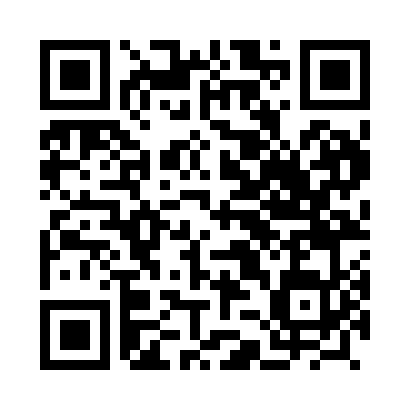 Prayer times for Adujo Wand, PakistanWed 1 May 2024 - Fri 31 May 2024High Latitude Method: Angle Based RulePrayer Calculation Method: University of Islamic SciencesAsar Calculation Method: ShafiPrayer times provided by https://www.salahtimes.comDateDayFajrSunriseDhuhrAsrMaghribIsha1Wed4:205:4312:183:496:548:172Thu4:195:4312:183:496:548:183Fri4:185:4212:183:496:558:194Sat4:175:4112:183:496:558:195Sun4:165:4012:183:496:568:206Mon4:155:4012:183:486:568:217Tue4:155:3912:183:486:578:228Wed4:145:3812:183:486:588:229Thu4:135:3812:183:486:588:2310Fri4:125:3712:183:486:598:2411Sat4:115:3712:183:486:598:2512Sun4:105:3612:183:477:008:2613Mon4:105:3512:183:477:008:2614Tue4:095:3512:183:477:018:2715Wed4:085:3412:183:477:018:2816Thu4:075:3412:183:477:028:2917Fri4:075:3312:183:477:038:2918Sat4:065:3312:183:477:038:3019Sun4:055:3212:183:477:048:3120Mon4:055:3212:183:477:048:3221Tue4:045:3112:183:477:058:3222Wed4:035:3112:183:477:058:3323Thu4:035:3112:183:477:068:3424Fri4:025:3012:183:467:068:3525Sat4:025:3012:183:467:078:3526Sun4:015:3012:183:467:078:3627Mon4:015:2912:193:467:088:3728Tue4:005:2912:193:467:088:3729Wed4:005:2912:193:467:098:3830Thu3:595:2912:193:467:098:3931Fri3:595:2912:193:467:108:39